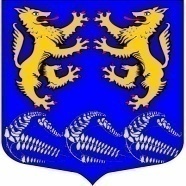 Муниципальное образование«ЛЕСКОЛОВСКОЕ СЕЛЬСКОЕ ПОСЕЛЕНИЕ»Всеволожского муниципального района Ленинградской областиАДМИНИСТРАЦИЯП О С Т А Н О В Л Е Н И Е______________дер.Верхние Осельки						              №________Об утверждении муниципальной программы «Управление и распоряжение муниципальным имуществом в муниципальном образовании «Лесколовское сельское поселение» на 2018 и плановый 2019 и 2020 годы.В соответствии с Федеральным законом от 06.10.2003 № 131-ФЗ «Об общих принципах организации местного самоуправления в Российской Федерации», Федеральным законом от 21.12.2001 № 178-ФЗ «О приватизации государственного и муниципального имущества», администрация МО «Лесколовское сельское поселение» Всеволожского муниципального района Ленинградской области           ПОСТАНОВЛЯЕТ:1. Утвердить муниципальную программу «Управление и распоряжение муниципальным имуществом в муниципальном образовании «Лесколовское сельское поселение» на 2018 и плановый 2019 и 2020 годы (приложение).2.  Начальнику сектора по экономике, бухгалтерскому учету и отчетности администрации предусмотреть ассигнования на реализацию муниципальной программы при формировании бюджета сельского поселения.3.  Контроль исполнения постановления возложить на сектор муниципального имущества и землепользования администрации.Глава администрации                                                                        А.Г. АнанянСогласовано:Начальник сектора муниципального имуществаи землепользования администрации                                             Н.В. Танонова«____»___________________2017 г.Главный специалист – юрист                                              Е. В. Белякова«____»___________________2017 г.Приложение
 к постановлению администрации
 МО «Лесколовское сельское поселение» 
от ___________ № _____Муниципальная программа «Управление и распоряжение муниципальным имуществом в муниципальном образовании «Лесколовское сельское поселение»  на 2018 и плановый 2019 и 2020 годы.Паспорт муниципального программы «Управление и распоряжение муниципальным имуществом в муниципальном образовании «Лесколовское сельское поселение» Всеволожского муниципального района Ленинградской области на 2018 и плановый 2019 и 2020 годы.МЕРОПРИЯТИЯПО УПРАВЛЕНИЮ И РАСПОРЯЖЕНИЮ МУНИЦИПАЛЬНЫМ ИМУЩЕСТВОМ МУНИЦИПАЛЬНОГО ОБРАЗОВАНИЯ «ЛЕСКОЛОВСКОЕ СЕЛЬСКОЕ ПОСЕЛЕНИЕ» В РАМКАХ МУНИЦИПАЛЬНОЙ ПРОГРАММЫ НА 2018 и плановый 2019 и 2020 годы.Раздел 1. Содержание проблемы и необходимость ее решения программными методами.Надлежащее оформление права собственности, своевременная техническая инвентаризация муниципальной собственности является залогом целостности всего муниципального имуществаОсновной проблемой стоящей перед администрацией сельского поселения в сфере оформления права муниципальной собственности на объекты недвижимости, является наличие устаревшей или отсутствие какой-либо технической документации. Наличие технического паспорта на объект недвижимости является обязательным требованием при проведении государственной регистрации права муниципальной собственности, оформления земельного участка под объектом недвижимости.Кроме того, проведение технической инвентаризации позволит установить точную площадь муниципальных нежилых помещений, выявить перепланированные и реконструированные объекты. Потребность проведения технической инвентаризации объясняется прежде всего необходимостью включения их в реестр муниципального имущества в качестве самостоятельных объектов учета, государственной регистрации права муниципальной собственности и передаче их в пользование.Раздел 2. Цели и задачи программы, сроки и этапы реализации программы.Основной целью и задачей муниципальной программы является оформление права муниципальной собственности на все объекты недвижимости, находящиеся в муниципальной собственности.Срок реализации программы – 2018 и плановый 2019 и 2020 годы.Общий объем финансирования Программы составляет 1 210 000,0 тыс. рублейПЕРЕЧЕНЬПРОГРАММНЫХ МЕРОПРИЯТИЙРаздел 3. Система программных мероприятий и ресурсное обеспечение программы.В целях создания условий для эффективного управления и распоряжения муниципальным имуществом муниципального образования «Лесколовское сельское поселение», повышения доходной части бюджета поселения, обеспечения своевременного поступления денежных средств в местный бюджет и их использования на успешное выполнение полномочий органов местного самоуправления планируется провести в рамках муниципальной программы на 2018 и плановый 2019 и 2020 годы следующие мероприятия:1. Проводить приватизацию муниципального имущества Лесколовского сельского поселения.2. Выполнять функции продавца и организатора торгов при приватизации муниципального имущества, при продаже права аренды объектов недвижимости.3. Вести учет муниципального недвижимого и движимого имущества в Реестре объектов муниципальной собственности Лесколовского сельского поселения.4. Обеспечить государственную регистрацию права муниципальной собственности, права хозяйственного ведения, оперативного управления, иных прав и обременений в отношении муниципального недвижимого имущества.5. В рамках своих полномочий осуществлять контроль поступления доходов в бюджет Лесколовского сельского поселения от использования недвижимого муниципального имущества.6. В соответствии с действующим законодательством подготовить и утвердить прогнозный план приватизации муниципального имущества на 2018 и плановый 2019 и 2020 годы.7. Провести работу по оформлению в муниципальную собственность поселения бесхозяйного имущества.8. Оформить техническую документацию и право муниципальной собственности на объекты недвижимости, коммунальной инфраструктуры, передать объекты в установленном законом порядке специализированным организациям, для эффективной их эксплуатации по целевому назначению.9. Провести работу по обеспечению полного учета всех не проинвентаризированных объектов недвижимости на территории Лесколовского сельского поселения.Достижение целей и решение задач Программы обеспечивается путем реализации инвестиционных и инновационных мероприятий.Раздел 4. Механизм реализации, организация управления и контроль за ходом реализации программы.Программа реализуется за счет средств местного бюджета.Муниципальный заказчик Программы:- является ответственным за ход и конечные результаты реализации Программы, рациональное использование выделяемых на ее выполнение финансовых средств;- вносит предложения о привлечении дополнительных источников финансирования мероприятий Программы в случае уменьшения финансирования из местного бюджета, предложения по ускорению реализации Программы;- собирают, систематизируют и обобщают аналитическую информацию о реализации программных мероприятий, осуществляют мониторинг результатов реализации программных мероприятий.Раздел 5. Оценка эффективности социально – экономических последствий от реализации программы.Эффективность реализации Программы и использования выделенных на нее бюджетных средств обеспечивается за счет:–  исключения возможности нецелевого использования бюджетных средств;–  прозрачности использования бюджетных средств;–  адресного предоставления бюджетных средств.Для оценки эффективности реализации Программы используются показатели по направлениям, которые отражают выполнение мероприятий Программы.Наименование
программыМуниципальная программа «Управление и распоряжение муниципальным имуществом в муниципальном образовании «Лесколовское сельское поселение» на 2018 и плановый 2019 и 2020 годы (далее – Программа)Основание для разработки программыФедеральный закон от 06.10.2003 № 131-ФЗ «Об общих принципах организации местного самоуправления в Российской Федерации», Федеральный закон от 21.12.2001 № 178-ФЗ «О приватизации государственного и муниципального имущества», Устав муниципального образования «Лесколовское сельское поселение»Заказчик программыАдминистрация МО «Лесколовское сельского поселение» Всеволожского муниципального района Ленинградской областиОсновной разработчик программыСектор муниципального имущества и землепользования администрации МО «Лесколовское сельского поселение» Всеволожского муниципального района Ленинградской областиЦели и задачи программыЦелью Программы является повышение эффективности управления муниципальным имуществом.Задачами Программы являются:- внедрение программных принципов организации деятельности органов местного самоуправления;- совершенствование механизма управления муниципальным имуществом;- обеспечение соответствия состава имущества выполняемым функциям;- привлечение доходов в местный бюджет  от использования муниципального имущества.Сроки реализации программы2018 и плановый 2019 и 2020 годыИсполнитель программыСектор муниципального имущества и землепользования администрации МО «Лесколовское сельское поселение» Всеволожского муниципального района Ленинградской областиВажнейшие целевые индикаторы и показатели программы1. Подготовка технических и кадастровых паспортов на недвижимое и движимое имущество МО «Лесколовское сельское поселение»;2. Оценка рыночной стоимости продажи (аренды) муниципального имущества.Объемы, источники финансирования программыОбщий объем финансирования Программы составляет 1 210 000,0 тыс. рублей, в том числе из местного бюджета – 1 210 000,0 тыс. рублей.Ожидаемые конечные результаты реализации программыПо итогам реализации программы планируется получить следующие результаты:включение объектов недвижимости в реестр муниципального имущества в качестве самостоятельных объектов учета, государственная регистрация права муниципальной собственности и передача их в пользованиеКонтроль за исполнение программыКонтроль за исполнением программы осуществляет администрация МО «Лесколовское сельское поселение».№ п/пНаименование мероприятияСрок реализации Программы       Объем финансирования (тыс. руб.) 2018 г.        Объем финансирования(тыс. руб.)2019 г.Объем финансирования(тыс. руб.)2020 г.1.Подготовка технических и кадастровых паспортов на недвижимое и движимое имуществоЖилые дома блокированной застройки (9 объектов)на 2018 и плановый 2019 и 2020 годы.средства местного бюджета       440 000,0      440 000,0       440 000,02.Муниципальные квартиры в МКД (20 объектов)средства местного бюджета200 000,0200 000,0200 000,03.Дороги (д. Кискелово, д. Хиттолово) 12 объектовсредства местного бюджета360 000,0360 000 ,0360 000,04.Здание автогаража (1 объект)средства местного бюджета20 000,020 000,020 000,05.Общежитие дом 108средства местного бюджета60 000,060 000,060 000,06.Оценка рыночной стоимости продажи (аренды) муниципального имущества.средства местного бюджета130 000,0130 000,0130 000,0Итого по программе:1 210 000,01 210 000,01 210 000,0